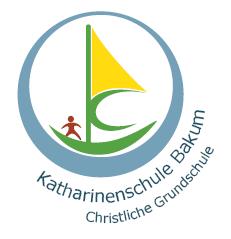 Katharinenschule, Hopfenweg 1, 49456 Bakum 04446/961030      04446/961040      mail: Katharinenschule-Bakum@t-online.deVorsitzendeder KlassenelternräteSchuljahr 2015/2016Delegierte für den Gemeinde- und Kreiselternrat:		Spille, Martina								Kansy, CarolineSchulelternratVorsitzende: 		Arkenau, Silja, Zur Alten Schule 1, 49456 Bakum-HarmeVorsitzende: 		Arkenau, Silja, Zur Alten Schule 1, 49456 Bakum-HarmeStellvertreterin: 	Zwick, Maria, Install 23, 49456 BakumStellvertreterin: 	Zwick, Maria, Install 23, 49456 BakumSchriftführerin: 	Ostendorf, Birgit, Alter Schulweg 1a, 49456 Bakum-SchledehausenSchriftführerin: 	Ostendorf, Birgit, Alter Schulweg 1a, 49456 Bakum-SchledehausenKlasseFunktionNameAnschriftTelefon1aVorsitzendeNiehaus, SandraSüdholzer Ring 1404446-988755StellvertreterinHerbold, NatalieAlter Kirchweg 4104446-96876051bVorsitzendeGoy, TanjaSachsenstr. 404446-988775StellvertreterinZwick, MariaInstall 2304446-9889471cVorsitzendeWitte, VeraLoher Str. 15a04446-959536StellvertreterinSpille, MartinaLoher Str. 804446-3292aVorsitzendeStricker, JuttaIm Neuen Garten 1204446-9885492aStellvertreterinSeeger, SilviaHarmer Str. 2604446-9595342bVorsitzendeMeffert, RebekkaInstall 1404446-9615792bStellvertreterinRoter, BeatePastors Busch 804446-9891983aVorsitzendeKansy, CarolineDechant-Siemer-Str. 12a04446-9680573aStellvertreterinBocklage, AnneBahnhofstr. 1204446-9599673bVorsitzendeOstendorf, BirgitSchledehausen, Alter Schulweg 1a04441-9070103bStellvertreterinArkenau, SiljaMolkenstraße, Zur alten Schule 104446-3683bStellvertreterinTinzmann, ClaudiaSchledehausen, Am Kamp 104441-9784674aVorsitzendeNiehues, BarbaraBahnhofstr. 804446-9681114aStellvertreterinBert, WalburgaMolkenstraße, Vechtaer Str. 804446-71404bVorsitzendeMüller, IlonaBerliner Ring 1904446-95942114bStellvertreterinSieve, ChristineBerliner Ring 2704446-959458